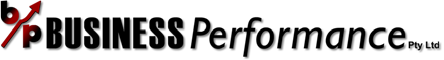 TRAINING PROGRAM DESIGN TEMPLATE INSTRUCTIONSWho uses this template:Users of this template include:Internal and external training consultantsTraining and Learning ManagersTrainersInstructional DesignersUsers may be working in:public education institution undertaking vocational trainingprivate organization training employees in specific skillsconsulting organization supplying consulting services to third partiesWhen to use this template:Use this template when:designing a structured training program following a needs analysis and as a precursor to training program developmentthere is a need to document the results of the design activityHow to use this template:Copy the template and this guide to your computerRead this guide (explanatory text is shown in blue)Delete items in the template not relevant to your projectSave the template file with your own project nameModify headers and footers in the template to suit your organizationWork through and complete each section of the template using this guideTo maintain integrity of Table of Contents, use existing three levels of headings: Heading 1, Heading 2 and Heading 3To update the Table of Contents, place cursor inside Table and press F9Save the template file with your own project namePrint the final document (set paper size to your own media, e.g. Letter or A4)MY COMPANYTRAINING AND DEVELOPMENT PROGRAMPROJECT NAME TRAINING PROGRAM DESIGNTEMPLATE GUIDELINESVersion 2.0 01-Mar-11DOCUMENT APPROVALThis section is to be used as a sign-off sheet for the document.All senior project personnel to sign-off the document in the area below.TABLE OF CONTENTSTo update the Table of Contents, click anywhere inside the table and press F9.EXECUTIVE SUMMARY Current SituationExplain briefly the current situation and how this precipitated the training and development need.Program ObjectivesExplain briefly the objectives of the organization or organizational unit that the proposed training and development program is designed to assist in achieving. Also explain briefly the subsidiary objectives of the proposed training and development program itself.ScopeBriefly outline the scope of the proposed solution; what is included and what is not included in the proposed program.Solution ConstraintsState briefly the constraints to the training program’s design and implementation.Summary of Program DesignBriefly describe the overall program design. Include a diagram showing how the various parts of the program are interrelated if this will assist understanding.Resource RequirementsState briefly the resource requirements in terms of funds and labor for the development, implementation and evaluation phases of the project.Implementation RequirementsState briefly the project milestones, implementation needs and post-training transfer requirements.Potential RisksIdentify the major areas of potential risk in developing, implementing and sustaining the impact and effectiveness of the training and development program.INTRODUCTIONPurposeState the purpose of this document including its intended audience.ReferencesList here references to other documents. Other references may include business case, training needs analysis and design standards.ScopeIncludedDescribe what is included within the boundaries of the project. Consider career levels, departmental units, geographical locations and training support structures. Use itemized points and be specific about what the training intervention includes.ExcludedDescribe what is NOT included within the boundaries of the project. Consider any items that could be assumed to be included but have been excluded. Where possible, state the reason for exclusion.Use itemized points and be specific about what the intervention excludes.CURRENT SITUATIONDefine the existing work environment, with special emphasis on the area in which the proposed solution will operate. Document here the reasons for proposing the training intervention and briefly explain the effect the current situation is having. Source documents may include the Business Case, Project Definition and Project Plan.PROGRAM OBJECTIVESOrganization/Organizational Unit ObjectivesState briefly the overall organization or organizational unit objectives in designing and delivering the proposed program. Consult the Training Needs Analysis and Project Plan documents for this information. Templates to assist you complete these documents in a structured manner are available from the Business Performance Pty Ltd website at www.businessperform.com.Objectives may be such things as:reduced error ratesimprovement in staff moralehigher productivitylower project lead timeThe objectives will need to be specific to the program, measurable and timed.Training Program ObjectivesList here the objectives of the training and development program itself. Consult the Training Needs Analysis and Project Plan documents for this information.These objectives are more learning and development focused and are narrower than the organization or organizational unit objectives that they serve to assist in attaining. The program objectives will also serve as a measure of the success of the program. If this information is not available, you will need to construct the objectives yourself.Program objectives may include the following:participant satisfaction with the programnumber of participants completing programraw participants’ scores in assessment taskslevel of new skills usage in the workplacenumber of coaches developedEnsure that the objectives specified are specific to the program, measurable and timed.SOLUTION CONSTRAINTSList here constraints to the training program’s design and implementation. These constraints will influence the design of the solution. This can save time and money, preventing people investigating further options that may be unacceptable in the long run. The restrictions stated at this stage must be absolute restrictions and not preferences.Solution constraints may include:budgettime of year for training sessions (financial year end)time of day/night for training sessions (shift workers)duration that participants may be released from worklocation of training sessionsRESOURCE REQUIREMENTSList here estimated costs and labor amounts required for the development, implementation and evaluation phases of the project. Specify also the tolerance level of any cost or labor estimates.Funding and Labor SourceState here the cost center/s to which program costs will be attributed and the sources of internal and external labor.Development CostsPurchase our Training Projects Template Pack to see all of the training project design document sections.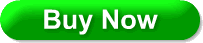 For a customizable version of this template and full instructions for completing a training project design document, check out our popular Training Projects Template Pack. This template is simply one of a comprehensive set of form templates and guides included within the Template Pack.Our Training Projects Template Pack helps you manage training program design, development and delivery through all phases of your training project. Rely on the experts to have you presenting a professionally presented and complete report, form or analysis in no time. The pack includes a comprehensive User Guide, instructions for each template and BONUS project measuring and reporting tool.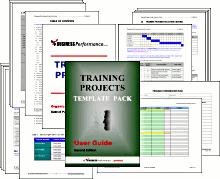 The templates and guides included in the pack are:	PlanTraining Project Definition Template/GuideTraining Project Plan Template/GuideProgram Communication Plan TemplateAnalyzeTraining Needs Analysis Template/GuideTraining Needs Analysis WorksheetDesignTraining Program Design Template/GuideDevelopLearning Outcomes TemplateTraining Manual TemplateTraining Session Plan TemplateImplementTraining Schedule SpreadsheetMeeting Agenda FormMeeting Minutes FormEvaluateProject ScorecardPost-implementation Review FormFind out more and download the Training Projects Template Pack from www.businessperform.com/training-project-packDOCUMENT STATUSDOCUMENT STATUSVersion Number:0.1 to 0.9 for draft versions, 1.0 upwards for released versionsStatus:Draft, Released, Controlled or ObsoleteAuthor:The main author of this documentRelease Date:The date this document was officially releasedCirculated To:The names of the recipients of this documentVERSION HISTORYVERSION HISTORYVERSION HISTORYVERSION HISTORYVERSION HISTORYVersionStatusDateAuthorChange0.1Draft22-Mar-11Joe BloggsInitial draft1.0Controlled4-Apr-11Joe BloggsInitial releasedBrief description of the changes to the document from the previous versionNamePosition TitleSignatureDateJohn SteeleProduction Manager.............................................................Henry HoudiniQuality Manager.............................................................Jo StalinHR Manager..................................................................................................................................................................................................................................................................................................................................................................................................................................................................................................................................................................................................................................